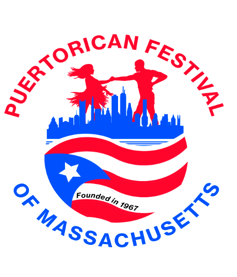               P.O. BOX 156      Roslindale, MA 02131Full Name: _____________________________________ DOB: ___________ Age: _____________Parent/Guardian: __________________________________________________________________Address: _________________________________ City: _____________, MA   Zip Code: _________Phone: _________________________ Email: ___________________________________________Bio:Current School: ______________________________________________ Grade: _______________Hobbies/Interests: __________________________________________________________________Favorite Color: _____________   Favorite Food: ________________ Favorite Sport: _____________Representing the town of: 1st Choice:     ____________________________________________________________2nd Choice:   ____________________________________________________________3rd Choice:   ____________________________________________________________
Deposit $25.00 non-refundableFee: 5 to 9        $250.00    
         10 to 14    $250.00
         15 to 22    $300.00